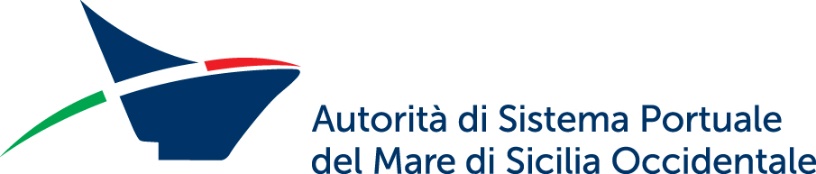 AUTORITA’ DI SISTEMA PORTUALE DEL MARE DI SICILIA OCCIDENTALEOggetto: procedura negoziata per l’affidamento del “Servizio di pulizia delle aree comuni del porto di Porto Empedocle per un anno”. CIG 7817246379.SI AVVISACHE LA PROSSIMA SEDUTA PUBBLICA SI SVOLGERà IL GIORNO 24/04/2019 ALLE ORE 11.00 TRAMITE COLLEGAMENTO ALLA PIATTAFORMA GARE TELEMATICHE PRESSO I LOCALI DI QUESTA ADSP.Palermo, 19/04/2019  							IL PRESIDENTE DEL SEGGIO DI GARA        Dott.ssa Fiora Sodo